FOR IMMEDIATE RELEASENOVEMBER 1, 2017PORTUGAL. THE MAN HAS DONE IT AGAIN!WATCH THE VIDEO FOR THEIR NEXT SMASH HIT “LIVE IN THE MOMENT”PORTLAND ROCKERS ONCE AGAIN PARTNER WITH WIEDEN+KENNEDY TO RELEASE ANOTHER SOON-TO-GO-VIRAL MUSIC VIDEO!CATCH THEM ON TOUR—NEW DATES ANNOUNCED!PRE-SALE TICKETS AVAILABLE TODAY; GENERAL ON-SALE BEGINS NOVEMBER 3“FEEL IT STILL” IS THE MOST HEARD SONG IN THE COUNTRY!CURRENTLY #1 AT TOP 40 RADIO AND CONTINUES TO DOMINATE ALL FORMATS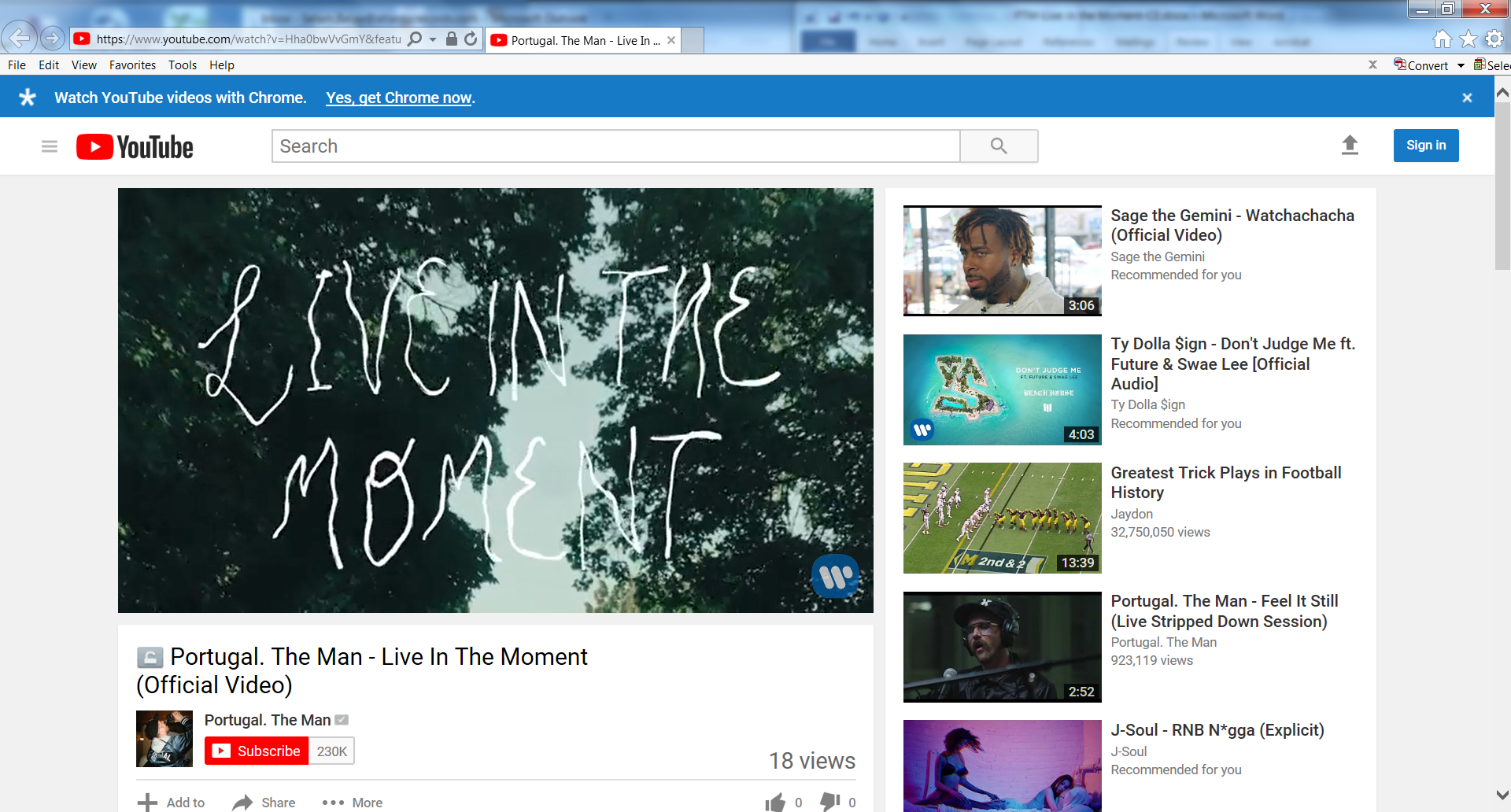 “FEEL IT STILL” AVAILABLE NOW AT ALL DSPS AND STREAMING SERVICESEIGHTH STUDIO ALBUM “WOODSTOCK” AVAILABLE NOWPlatinum-selling, chart-topping Portland rockers PORTUGAL. THE MAN have done it again. The band has once again partnered with creative company Wieden+Kennedy on the video for their next smash single, “Live in the Moment.” Directed by Aaron Brown, the video for “Live in the Moment” is the third collaboration between the self-proclaimed “Lords of Portland” and the advertising juggernaut, following the videos for “Rich Friends” and the politically charged yet epic, video for their global smash hit “Feel It Still.” Watch the video for “Live in the Moment” here! Wieden+Kennedy creative director Erik Fahrenkopf had this to say about making the video: “The guys from Portugal. The Man asked us to create a music video for their single ‘Live in the Moment.’ We said, ‘Yes!’ Then we said, ‘Hold on, when’s it due?’ And they were like, ‘I don’t know; you should talk to our manager, Rich.’ And Rich said, ‘Real soon.’ We said, ‘What if we worked with Lance Woolen* to build a 10-foot puppet and had him ride around on a Cadillac like it was a skateboard, and then he gets chased by a 10-foot cop on top of a giant Segway?’ Rich said, ‘I don’t know, lemme ask the band.’ They said, ‘That sounds pretty stupid. Can we shoot it next Thursday?’ We said, ‘How about Wednesday?’ And they said, ‘Wednesday’s actually better.’ And we said, ‘Let’s shoot in Portland, with a local crew. Even the stuntman.’ And they said, ‘Stuntman?’ And we said, ‘Yeah, we’re gonna kickflip a Cadillac.’ And they said, ‘If we don’t total the Cadillac, can we have it?’ And we said, ‘Of course.’”We totaled the Cadillac. And the backup Cadillac.So, what do you do after you have performed over 1,400 shows in your career to date? Announce ANOTHER world tour! The band has announced dates for the North American leg of their hugely successful world tour, set to get underway Thursday, February 1, at McDonald Theatre in Eugene, Oregon, and then they’ll travel through the month (see attached itinerary). Fan pre-sales are available now, while Spotify pre-sales begin today at 4 p.m. EST/1 p.m. PST. Pre-sales are running through Thursday, November 2, with all remaining tickets released to the general public on Friday, November 3, at 10 a.m. local time. For complete details and ticket information, please visit www.portugaltheman.com/tour-dates.Earlier this week, Portugal. The Man reached another milestone with their RIAA platinum-certified blockbuster single, “Feel It Still.” The hit single reached #1 at Top 40, continuing its remarkable domination of charts across the country. It currently ranks within the top 5 on Billboard’s “Hot 100” after spending 17 weeks as #1 at Alternative Radio, 13 weeks as #1 at Triple A, three weeks as #1 at Hot AC, and seven consecutive weeks as #1 on the U.S. Shazam Chart, and it currently ranks as #4 on the European Radio Airplay Charts.For additional news and information, please visit PORTUGALTHEMAN.COM and ATLANTICRECORDS.COM.Follow Portugal. The Man on: FACEBOOK * TWITTER * INSTAGRAM * YOUTUBEPress Contacts:JASON DAVIS (National) // Jason.Davis@atlanticrecords.comAMY LAUDICANO (Tour/Online) // Amy.Laudicano@atlanticrecords.com(TOUR ITINERARY ATTACHED)PORTUGAL. THE MANNORTH AMERICA 2018FEBRUARY1          Eugene, OR                 	McDonald Theatre2          Vancouver, BC            Vogue Theatre3          Vancouver, BC            Vogue Theatre5          Edmonton, AB            	Winspear Centre6          Calgary, AB                 	MacEwan Hall8          Winnipeg, MB           	Burton Cummings Theatre9          Minneapolis, MN       	Palace Theatre10        Minneapolis, MN      	Palace Theatre11        Madison, WI              	Overture Hall13        Iowa City, IA              	IMU Ballroom14        Columbia, MO            The Blue Note16        Chicago, IL                  	Aragon Ballroom17        Louisville, KY               Palace Theatre18        Cleveland, OH             Agora Theatre21        Montreal, QC              MTELUS22        Providence, RI            	The Strand24        Washington, DC         The Anthemwww.portugaltheman.com/tour-dates______________________________________________*That guy who worked on Coraline, ParaNorman, and The Boxtrolls.